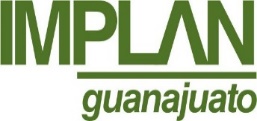 RELACIÓN DE ESQUEMAS BURSÁTILES Y DE COBERTURAS FINANCIERAS NO APLICAARQ. RAMÓN GONZÁLEZ FLORESC.P. MAGDALENA VARGAS SUÁREZC.P. MAGDALENA VARGAS SUÁREZDirector General COORDINADORA ADMINISTRATIVACOORDINADORA ADMINISTRATIVA